УТВЕРЖДАЮ                                                                                                                                                 Директор  МКОУ «Фоминичская  СОШ»		Курчина Н.В.МЕНЮна  13 мая    2024 г.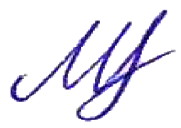                          Ответственный                                        Моргунова В.В.	                                                               Завтрак  1-4 класс                                                               Завтрак  1-4 класс                                                               Завтрак  1-4 класс                                                               Завтрак  1-4 класс                                                               Завтрак  1-4 класс№ п/п  Наименование   Выход, граммЭн. Ценность (Ккал) Цена, руб.1Каша молочная пшенная1 /200117 14,702Чай с сахаром и лимоном1/20028   1,303Хлеб пшеничный 1/3097   2,634Печенье1/78417 15,00         Итого 33,63                                                                Обед 1-4 класса                                                                Обед 1-4 класса                                                                Обед 1-4 класса                                                                Обед 1-4 класса                                                                Обед 1-4 класса1Салат из свежих овощей 1/10021   7,082Суп рыбный1/250201  12,683Куры отварные1100206  21,584Макароны   отварные1/150168     5,465Хлеб целебный1/40156   1,726Компот из сухофруктов 1/20094   2,85      Итого 51,37      Всего 85,00                                                              Завтрак  5-11 класс                                                              Завтрак  5-11 класс                                                              Завтрак  5-11 класс                                                              Завтрак  5-11 класс                                                              Завтрак  5-11 класс1Каша молочная пшенная1 /200117 14,702Чай с сахаром и лимоном1/20028   1,303Хлеб пшеничный 1/3097   2,63         Итого 18,63                                                                       Обед 5-11 класса                                                                       Обед 5-11 класса                                                                       Обед 5-11 класса                                                                       Обед 5-11 класса                                                                       Обед 5-11 класса1Салат из свежих овощей 1/10021   7,082Суп рыбный1/250201  12,683Куры отварные1100206  21,584Макароны   отварные1/150168     5,465Хлеб целебный1/40156   1,726Компот из сухофруктов 1/20094   2,85      Итого 51,37       Всего 70,00